Informatie over plaatsen van de route door Bretagne.(Veel van deze informatie is van internet gehaald en soms automatisch vertaald. Vandaar het soms krakkemikkerige Nederlands ;-)Carolles blauw graniet wordt gebruikt in de regio om frames voor openingen van huizen (deuren en ramen), terwijl de muren zijn gebouwd met graniet richel.Kerk Saint-Vigor van de XVIe eeuw met een toren met een Saddleback dak, een veranda XVIIe eeuw en een dak in Kiel van boot vernietigd. Het herbergt enkele werken geclassificeerd als Historische monumenten (met inbegrip van de doopvont en sculpturen)4. Deze kerk is afhankelijk van de parochie van Notre-Dame-de-la-Baie van de Dean van het land van Granville-Villedieu5.Kerk van Saint John: de buitenkant en de binnenkant, kan men het merk van elf eeuwen van de kerkgeschiedenis, de veranderingen en littekens vindenGenetsDe Notre-Dame met zijn schip van de 13e en 16e eeuw veranda.St. Anne's Chapel (achter het stadhuis, waarin nu de VVV intercommunales), het laatste overblijfsel van de zeven kapellen Genêts, steek de dam en de zestiende.De brug over de rivier "Lerre".Huisner-s-MerCentraal in de gemeente staat de kerk welke werd gebouwd in de 12de eeuwDe gemeenschappelijke Beauvoir heeft een prachtig monumentaal pand steen land Bay in het bovenste gedeelte van de stadThere are three nineteenth century windmills in Cherrueix. The mill of the Saline, the mill of the Colinassière and the mill Mondrins Notre Dame de la Garde. Statue of the Virgin erected in 1888 on the embankment facing the beach and the Channel at low tide withdrew to 7 km.The Manor Alms. The castle, home of the "lords of the charity. The land known charities in the Middle Ages were still church property, offered to God through piety. The word charity means a house that belonged to a church or a monastery, to which were annexed income for the poor The Lord of the Alms was considered lord of the parish founding. After becoming a farm, it is now converted into a farmhouse and gîte d'étape (22 spaces for horses). A campground is also furnished and can accommodate tents and caravans.Een schitterend uitzicht vanaf de Mont-Dol over de hele baai van de Mont-Saint-MichelDe Mont-Dol ligt op drie kilometer van de stad. Deze granieten rots van 65 meter heeft veel legendes geïnspireerd. Er wordt gezegd dat Saint-Michel en de duivel hier met elkaar hebben gevochten. De klauwen en de zetel van de duivel, maar ook de afdruk van Saint-Michel, zichtbaar op de rots, getuigen van deze legendarische strijd. Maar de show is elders. Geniet vooral van het uitzicht over de baai, van Cancale tot aan Granville, zonder de Mont-Saint-Michel te vergetenNiet ver van Dol-de-Bretagne is het dorp Mont-Dol aan de voet van een bergje gelegen met dezelfde naam die zijn hoogste punt op 65 meter heeft en waar zich een windmolen, een kapel en een toren bevinden, die een mooi zicht bieden op de omliggende landschappen en vooral op de baai van Mont-Saint-Michel.Between Le Val-André and the Pointe du Grouin, near Cancale, sandy beaches, rocky headlands, and classic seaside resorts stretch along Brittany’s northern shore. Known as the Emerald Coast, its self-proclaimed Queen is the aristocratic resort of Dinard, “discovered” in the 1850s and still playing host to the international rich. To its west are resorts like St-Jacut-de-la-Mer, St-Cast-leGuildo, Sables d’Or-les-Pins, and Erquy, all with tempting beaches. In the Baie de la Frênaye, the medieval Fort La Latte provides good views from its ancient watchtower, while the lighthouse that dominates Cap Fréhel nearby offers even more extensive panoramas.East of Dinard, the D186 runs across the Barrage de la Ranceto St-Malo. Built in 1966 it was the world’s first dam to generate electricity by using tidal power. Beyond St-Malo, coves and beaches surround La Guimorais, while around the Pointe du Grouin the seas are often truly emerald.St-Malo Once a fortified island, St-Malo stands in a commanding position at the mouth of the river Rance. The city is named after Maclou, a Welsh monk who came here in the 6th century to spread the Christian message. During the 16th–19th centuries the port won prosperity and power through the exploits of its seafarers. St-Malo was heavily bombed in 1944 but has since been scrupulously restored and is now a major port and ferry terminal as well as a resort. The old city is encircled by ramparts that provide fine views of St-Malo and its islands. Take the steps up by the Porte St-Vincentand walk clockwise, passing the 15thcentury Grande Porte. Within the city is a web of cobbled streets with tall 18th-century buildings housing stores, fish restaurants, and crêperies. Rue Porcon-de-la-Barbinais leads to Cathédrale St-Vincent, with its somber 12th-century nave contrasting with the stained glass of the chancel. On cour La Houssaye, the 15th-century Maison de la Duchesse Anne has been carefully restored.http://www.compagniecorsaire.com/en/€10,80 enkele reis p.p. met fiets10 minuten overtochtHet kasteel Guildo is gelegen in het centrum van Créhen  ( Côtes d'Armor  ), grenzend aan de gemeenten van Saint-Jacut-de-la-Mer  en Tregon  . Het komt in de vorm van een kasteel binnenplaats met een oppervlakte van 3200 m 2 20 m met uitzicht op de Arguenon  aan de onderkant van het estuarium, waar het is geïnstalleerd. Het is gevestigd in een rots bestaat uit mica schisten  en doorkruist door een bankje dolerite  , grenst in het noorden en het westen door de Arguenon en oosten door een trog  behoorlijk steil. Geregistreerd onder de historische monumenten  in opdracht van 25  juni  1951  , is het kasteel eigendom van de Algemene Raad van de Côtes d'Armor  sinds 1981.Doigt de GargantuaDoigt de Gargantua This 2.5 metre tall, thin menhir stands guard beside the footpath overlooking the splendid Forte de la Latte, at the headland of the same name to the east of Cap Fréhel. There is a tremendous panorama of all the sea and headlands around, and with the fort below from near here, and it is a lovely walk in a most splendidly scenic area.Fort La Latte, gebouwd in de 14e eeuw en verbouwd in de 17de eeuw, biedt een prachtig uitzicht op zee en is in het begin van de 20ste gerestaureerd.Een kasteel bovenop een klif met uitzicht over de zee en de heide, beschermd door twee scheuren in de klif en toegankelijk via twee ophaalbruggen ... Dit is wat een unieke locatie wordt genoemd! Door de opmerkelijke ligging op een rotsachtig kaap met uitzicht op de zee, diende Fort La Latte voor veel films als decor. Tony Curtis en Kirk Douglas vochten hier een heftig conflict uit in de film "The Vikings". Sophie Marceau en Lambert Wilson voerden een gesprek op de omloop van de vestingmuur in de film "Les Chouans" ... Geniet van de omloop van de vestingmuren die een schitterend uitzicht biedt op de hele Côte d’Emeraude: de kleine baai Sévigné, kaap Fréhel, de baai Fresnaye, de punt Saint-Cast, het eiland Ebihens, Saint-Briac en Saint-Lunaire, de punt Décollé, Saint-Malo, Paramé en Rothéneuf, het eiland Cézembre en de punt Meinga.Pleneuf / Val-André, een oude keltische stad. De Grottes de la Cotentin zijn alleen bij eb bereikbaar (3 km)Hillion wordt omsloten door falaises (stijle rotswanden)Tréveneuc, the village next door to Saint-Quay-Portrieux, retains all the charm of a little seaside village and combines the delights of peaceful countryside and beautiful unspoilt coastline. For walks or a bit of boating, it's a lovely place for a break in the country with a sea view.THE CHÂTEAU DE POMMORI, which dates from the 18th century, is aligned directly with the Église Saint Colomban. From the Middle Ages onwards, the seigneury and manor of Pommorio belonged to the Chrestien de Tréveneuc family.When the line died out, the Espivent de La Villesboisnet family inherited the estate, and still lives there today.PAIMPOL Set around a working fishing harbour and ringed by half-timbered buildings, Paimpol (Pempoull in Breton) is rich in history, as the one-time home port of the Icelandic fishery, when the  town’s fishermen would set sail to the seas around Iceland for seven months and more at a stretch. And it’s rich in legends – the fishermen lost at sea are recalled in folk tales and chants de marins(sea shanties). The town’s  Festival de Chant de Marin  (www.paimpol-festival.com), with traditional Breton dancing, takes place on the quays in August every even-numbered year.Paimpol ligt op 12 km van Lanloup en ligt aan de uitgestrekte baai Anse de Paimpol, die bezaaid is met eilanden en klippen. De baai reikt van de Pointe de Bilfot in het oosten, tot aan de Pointe de l'Arcouest in het noorden. In de tweede helft van de 19e eeuw was Paimpol het grote steunpunt van de kabeljauwvissers. Deze periode wordt beschreven in de roman "De IJslandsvissers" uit 1886 van Pierre Loti. De tot volkslied geworden "Paimpolaise" van de liederdichter en -zanger Théodore Botrel ( 1868-1925 ), bezingt o.a. de Falaise, waarmee de steile kust in de richting van de Pointe de Guilben wordt bedoeld, de kerk, waarvan aan de Rue de l'Eglise nog slechts de klokkentoren staat, aan de voet waarvan een monument van Botrel is geplaatst, en de "Grand Pardon", de grote bedevaart op 8 december naar Notre-Dame-de-Bonne-Nouvelle. In de in 1913 gebouwde kerk staat een genadebeeld.Op dinsdagmorgen is de stad het meest aangenaam om te ontdekken. Namelijk als de markt aan Paimpol zijn levendigheid van weleer teruggeeft. U kunt wandelen naar de Place du Martray en vervolgens naar boven, naar de Latijnse wijk. Hier getuigen de straten, pleinen, redershuizen en de mooie vakwerkhuizen uit de 15e en 16e eeuw van de welvaart van weleer.Tréguier Overlooking the estuary of the Jaundy and Guindy rivers, Tréguier stands apart from the seaside resorts of the Côte de Granit Rose. It is a typically Breton market town, with one main attraction, the 14th–15th century Cathédrale St-Tugdual. It has three towers, one Romanesque, one Gothic, and one 18th-century. The last, financed by Louis XVI with winnings from the Paris Lottery, has holes pierced in the shapes of playing card suits.Chapelle St-Gonery in Plougrescant has a leaning lead spire and a 15th-century painted wooden ceiling.The coast between Paimpol and Trébeurden is known as the Côte de Granit Rose due to its pink cliffs. These are best between Trégastel and Trébeurden; their granite is also used in neighboring towns. The coast between Trébeurden and Perros-Guirec is one of Brittany’s most popular family vacation areas. Farther east there are quieter beaches and coves, as at Trévou-Tréguignecand Port-Blanc. Beyond Tréguier, Paimpolis a working fishing port that once sent huge cod and whaling fleets to fish off Iceland and Newfoundland.Lézardrieux (Breton: Lezardrev)The village is situated near the mouth of the estuary of the Trieux river - the suspension bridge (Pont de Lézardrieux) across the river at this point is a French national monument.Tréguier is een oude bisschopsstad die op de hellingen van een heuvel aan de westoever van de Jaudy ligt. Het middelpunt van de stad is de Place du Martray, waar een monument staat voor de uit Tréguier afkomstige Ernest Renan. Aan het plein staat de voormalige kathedraal Saint-Tugdual, (die herinnert aan de heilige Tugdual (gestorven circa 564), die in de 6e eeuw in de Trégot, het gebied rond Tréguier, als missionaris heeft gewerkt). Zij is in hoofdzaak een bouwwerk uit de 14e en 15e eeuw (delen van voorafgaande bouwsels zijn nog bewaard gebleven.) Van de drie torens van het dwarsschip is de Romaanse Tour de Hastings van het noordelijke dwarsschip uit de 12e eeuw. Boven de viering verheft zich de niet afgebouwde gotische Tour du Sanctuaire. Tot het zuidelijke dwarsschip behoort de hoofdtoren, de klokkentoren, die zich onderscheidt van de beide andere torens, door zijn opengewerkte torenspits uit de 18e eeuw en zijn hoogte van 63 meter.St. GoneryDeze 15e/16e eeuwse kapel werd gewijd aan de Bretonse missionaris Goney die in de 6e eeuw de omgeving ronstrok om zieltjes te winnen. De vreemde geknakte torenspits, de 15e/16e eeuwse schilderingen, de 16e eeuwse reliekenkast en een 16e eeuws mausoleum van een bisschop uit Treguier maken van de kapel een interessant excusiedoel.Saint Gonéry wordt geacht koorts en angsten te verlichten: het wordt aangeroepen door de koortsachtige komen rond het nemen van wat grond graf sloot in een zak. Ze hangen rond hun nek tot genezing en relateren aan de kapel door middel van ex-voto's. Tegen koorts, was het gebruikelijk om een ​​paar druppels water afgezet op een plaat van zilver dat is ingebed een stuk overblijfsel drinken.Eén keer per jaar het hoofd van St. Gonéry (schedel opgeslagen dan heilig schrijn) verliet de kapel in processie naar het eiland Loaven te krijgen of is de kapel gewijd aan St. Eliboubane. 
Twee gratie worden jaarlijks gehouden , Tweede Paasdag en de vierde zondag van juli, de laatste wordt omgedoopt. In het verleden, die dag, was er altijd een gedurfd om de toren te beklimmen, met behulp van ijzeren beugels die de buitenkant lijn. Hij reed naar kleurrijke linten te binden aan de staart van de haan van de giek, om applaus van de waarderende menigte. Bij zijn terugkeer naar de grond, werd de atleet ontvangen "pompeus een beker wijn."Crec'h QuilléCrec'h Quillé This allée couverte to the south of Perros Guirec is situated just to the east of the busy D.788 dual carriageway, and signposted from it, but most people will go whizzing straight past on the busy road in their rush to or from the coast. From the parking area beside the main road, it is just a couple of hundred metres, but is walking access only. It's set in a nice little plot, probably originally intended for a house when it was discovered in about 1960.  It is surprisingly complete except for the capstones, and still has most of its surrounding mound and outer peristalith of alternating slabs and drystone walling. This is a rarity in these parts, a lateral entry allée couverte, with the main chamber running east west at 073°, and the entrance about two thirds the way along on the southern side. The chamber is about 15 metres in length, by 1.7 metres width, but its surrounding mound is much larger. Just inside the main chamber, opposite to the entrance, is a smoothed and carved slab, which on one face, facing into the chamber, contains a pair of "breasts" with a large collar or crossed arms underneath. The adjacent face, which faces towards the smaller end of the monument, appears to have a "crosse" shape engraved on it. At this point are two capstones, which no doubt helped to preserve the engravings here. There is the base of a large stone just outside the entry, which is thought to be the base of an indicator menhir. The tumulus has been dated to about 2500BC.Ploumilliau - EGLISE SAINT-MILLIAURare wooden statue of Ankou (17th century), a being who traditionally represents death in Brittany. Guided visits in July and August.EGLISE DE SAINT-MICHEL-EN-GRÈVEIn the middle of a sailors' graveyard, a church (15th - 17th centuries) with Romanesque pillars and Baroque furniture.Efflamm is de naam van een semi-legendarische Bretonse heilige die zijn naam gaf aan het dorp Saint-Efflam (in Plestin Les Greves in de Tregor ). De kapel van het dorp (waar zijn stoffelijke resten werden gevonden in 994 ) en het strand ook zijn naam dragen. Beschermheer van Plestin les Greves , waar gewijd een liggende, wordt het gevierd op 6 november.On prête à saint Efflamm une vie merveilleuse. Il aurait aidé Arthur à se débarrasser du dragon contre lequel il luttait. Lorsqu'il rencontra en effet le roi Arthur, il poursuivait un dragon. Efflamm fit jaillir une source à Saint-Efflam pour le désaltérer, puis pria devant l'antre du monstre, qui alla mourir en se précipitant dans la mer. Son épouse Enora le rejoignit dans un oratoire qu'il lui avait fait bâtir.The old quarter of the town has winding streets of cobbled stones and overhanging houses constructed of stone and timber. Many have religious and secular sculptures on their façades.MorlaixOne of these houses is "la Maison dite de la duchesse Anne", or the "so-called Duchess Anne’s house", which is now a museum, open to the public. This sixteenth-century house is said to be one of the oldest in the town. The Museum of the Jacobins in Morlaix, housed in a former convent, traces the history of Finistère. The town also contains the Parc botanique de SuscinioSt. Pol-de-LeonHistorische stad van het Noorden Finistère, Saint-Pol-de-Léon ongeveer 7100 inwoners, biedt bezoekers de 13 kilometer van de kustlijn. Het opent met een van de mooiste baaien in het noorden van Groot-Brittannië, dat is de thuisbasis van zeldzame vogelreservaat. Oude bisschoppelijke stad en heeft de kathedraal gebouwd van de 13e tot de 16e eeuw, de kapel Kreisker ( XIV ), waarvan de klokkentoren 78 meter overtreft alle mensen in de regio. Het heeft nog steeds veel huizen, herenhuizen en monumenten gebouwd in de tijd van economische apogeum ( XVI en XVII ). Het wordt ondersteund door een uitstekende landelijke activiteit, " Phytopôle Groot-Brittannië", waardoor het de eerste Franse tuin- en groenteschotel bekken maakt.RoscoffOnce a Corsairs’ haunt, Roscoff is a thriving Channel port and seaside resort. Signs of its wealthy seafaring past can be found in the old port, along rue Amiral Réveillère and in place Lacaze-Duthiers. Here the granite façades of the 16th- and 17th-century shipowners’ mansions, and the weather-beaten caravels and cannon decorating the 16thcentury Eglise Notre-Damede-Kroaz-Baz, testify to the days when the privateers of Roscoff were as notorious as those of St-Malo(see p282).The famous French onion sellers (Johnnies) first crossed the Channel in 1828, selling their braided onions door to door. The Maison des Johnnies tells their colorful history. The Thaladois an informative seaweed exhibition center. From the harbor you can take a boat trip to the peaceful Ile de Batz. Near Pointe de Bloscon are tropical gardensFerry Roscoff – Plymouth (http://www.brittany-ferries.co.uk/ferry-routes/ferries-france/plymouth-roscoff)Overtocht duurt 6 uur. 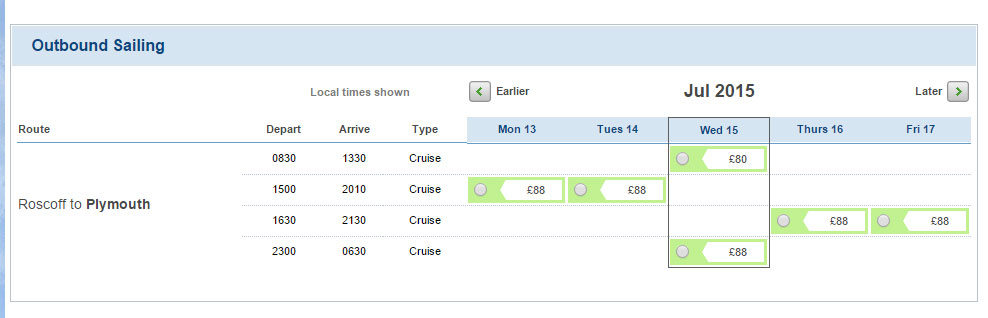 In de GPS file zijn ook een aantal prehistorische monumenten aangegeven. Hieronder de tekst die bij deze bijzondere plaatsen hoort:Tossen-Keler Cromlech Tossen-Keler Cromlech For a reason unknown to me, the 40 metre diameter and 7 metres high Tossen Keler tumulus from Penvénan was excavated and totally removed in about 1960. The horseshoe of stones (cromlech) that surrounded it were moved to a position in a little public garden on the quayside here at the pleasant old port town of Tréguier. Much of the horseshoe is here, but there was once a few stones with engravings on them, which are now in some museum or other somewhere, and have been replaced here with more modern stones. I remember this as a pleasant grassy park from my previous visit (having sailed to Trégier), but when I revisited in 2005, apart from the grass within it, it is in a massive dusty car and bus park, looking very unloved. Its a shame.Menhir de KerriouMenhir de Kerriou Marked on the ign map to the north east of Plouguiel, along the road to La Roche Jaune, is this menhir in the middle of a field, which I wondered whether this was the newly posted onto the portal menhir, despite it not fitting the description. So, after a pleasant lunch at Treguier, its time to have a look and find out. No, this stone is clearly not that recently posted as La Roche Jaune menhir, but something in its own right. Although in the middle of a field of artichokes, the farmer has ploughed out the crop to allow passage to it. The stone is probably not much more than 5 feet in length, and leaning substantially. It has a hole cut through it near to the top, giving the impression of something a bit more modern, but I do not know. I have no reason to doubt the ign map that it is indeed a menhirMenhir de Kerloc'h sMenhir de Kerloc'h This tall stone (approx 3m) is right at the edge of a field, separated from the road only by a drainage ditch. It is a kilometre or two (sorry, can't be more specific) on the road leading south-west out of La Roche Jaune, a village on the west bank of the Jaudy river estuary. According to the Plouguiel page at Les Côtes du Nord de l'Armorique, the menhir had been forgotten until it was rediscovered, in 1991, lying in the field and covered in soil. It was 'restored' in 1998. The restoration is somewhat crude. The stone was in at least three pieces, the main break being towards the top. The pieces have been cemented together in a style that resembles the kind of pointing used on local masonry. The granite is distinctly pink: this region is part of the Pink Granite Coast (Côte du Granite Rose), so there would be little reason to think that the stone is anything but local.  Being so close to the road, and at the edge of a crop field, the setting is somewhat inauspicious. Holy well of St John the BaptistThe holy well of St John the Baptist stands in the village of St Jean-du-Doigt about one and half miles east of Plougasnou close to the northern coast of Brittany. According to legend, the well or spring dates from the 15th century, but it is, in fact, a pre-Christian spring. The church, close-by, was re-dedicated to St John the Baptist in the 15th century and the town also took his name. Legend attributes the founding of the well to a soldier returning from battle at Plougasnou. He brought with him the supposed finger, or finger bone, of St John the Baptist. When he reached the top of a small hill in an area called Traoun he rested a while, but as he did so a spring of clear water gushed out from the ground beneath his feet. Soon after the well was dedicated to St John and its water began to bestow miraculous healing qualities. This probably being due to the fact that Anne, the future queen of France, was cured of blindness at the well in 1513. A Renaissance wellhouse was then built to accomodate the holy well and pilgrimages began. Queen Anne visited it a few years later.The wellhouse, which is also a fountain, stands in a walled and paved courtyard/parish close, which is built into the side of a hill. It has stepped stiles at either end of the close and narrow stone seats running around the inner walls of the well chamber. The spring issues from a stone basin at the far end below a niche where once a statue of St John stood before being stolen. Behind the wellhouse a rather nice granite calvary stands on the hillside - the site of many a pilgrimage in the past. A pardon or special feastdays to St John are still held from the 22nd-24th June each year. The well is still said to be curative with regard to people who suffer from Ophthalmia (blindness).The nearby church was originally dedicated to a Celtic saint called Meriadek, a 6th century bishop of Vannes who was murdered by his two sons because they disapproved of his religious fervour. He is still honoured at Stival in Brittany. However, after the arrival of the relic of St John's finger the church was re-dedicated and the said relic housed in the church.Ker' Menhir Country: France Département: Bretagne:Finistère (29) Type: Standing Stone (Menhir)Nearest Town: Morlaix Nearest Village: PlougasnouCondition: no data Ambience: no data Access: no data Accuracy: 4 Pointe de Primel menhir Country: France Département: Bretagne:Finistère (29) Type: Standing Stone (Menhir)Nearest Town: Morlaix Nearest Village: PlougasnouCondition: no data Ambience: no data Access: 4 Accuracy: 4 Kerivin dolmen Kerivin dolmen Not far off the busy road between Morlaix and Roscoff, this Tee shaped allee couverte is supposedly a very good example of the type, but it has become very overgrown, and its difficult to make anything out at all now. It is also not far from a field corner where people have decided to dumpstuff, so overall its not a winner. I seem to remember this from about 10 years ago as being a good and interesting place to visit.